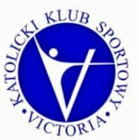 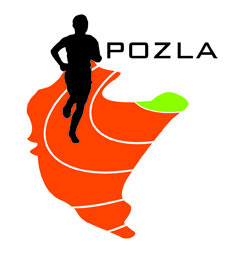 REGULAMIN ZAWODÓWORGANIZATOR:		Podkarpacki Okręgowy Związek Lekkiej Atletyki,
					KKS Victoria Stalowa WolaTERMIN I MIEJSCE:		13.06.2021 (niedziela) – godz. 15.45, młot 14.30                                                          Stadion MOSiR w Stalowej Woli, ul. Staszica 2PROGRAM ZAWODÓW: 	MISTRZOSTWA WOJ. PODKARPACKIEGO U-16KOBIETY:100m, 300m, 600m, 1000m, 80m ppł, 300m ppł, 1000m prz, chód 3km
w dal, wzwyż, wieloskok,  
kula, oszczep, dysk, młot, 4x100m
MĘŻCZYŹNI:
100m, 300m, 600m, 1000m, 110m ppł, 300m ppł, 1000m prz, chód 5km, w dal, wzwyż, wieloskok, 
kula, oszczep, dysk, młot, 4x100m
KOKURENCJE MITYNGU POZLA
100m, 200m, 800m, 3000m, 100m ppł, 110m ppł, 400m ppł, chód 10km
w dal, trójskok, wzwyż  
kula, oszczep, dysk, młotELIMINACJE SZTAFET DO OOM (U18)
4x100m K i M, 4x400m K i MUCZESTNICTWO: 		Prawo startu mają zawodnicy posiadający aktualne badania lekarskie,  
 					urodzeni 2009 (U-14) i starsi. Klasyfikacja Mistrzostw woj. Podkarpackiego  
 					U-16 prowadzona będzie dla zawodników zrzeszonych w klubach LA woj.   					Podkarpackiego urodzonych w roku 2006 i młodsi. Warunkiem przyznania   					medali w ramach Mistrzostw	jest ukończenie konkurencji przez min. 3   					zawodników. Zawodnik w ramach Mistrzostw ma prawo startu w 2 konkurencjach indywidualnych i sztafecie.  ZGŁOSZENIA:		obowiązuje wyłącznie system zgłoszeń elektronicznych pod adresem: 						http://starter.pzla.pl/ 
					system zgłoszeń otwarty jest do godz. 22.00 w dniu 11.06.2021 					Zgłoszenia zawodników tylko z ważną licencją PZLA. Nie będzie możliwości dopisywania zawodników poza systemem zgłoszeń. Korekty (wykreślenia) 
w systemie zgłoszeń będą możliwe do dnia 12.06 do godz. 20.00 NAGRODY:			za miejsca I-III medale (Mistrzostwa woj. Podkarpackiego U-16)	FINANSE: 			Koszty organizacyjne zawodów pokrywają organizatorzy, koszty osobowe – zgłaszające kluby lub inne organizacje,
Startowe – 10zł od konkurencji (kluby spoza woj. podkarpackiego)
Członkowie POZLA – start bezpłatny
UWAGA! Brak wykreślenia w panelu lub odpowiednio szybkiego zgłoszenia (telefonicznie do godz. 12.00 w dniu zawodów) zawodników niestartujących będzie skutkować naliczeniem opłaty startowej 
10zł od konkurencji. Dotyczy również klubów z woj. Podkarpackiego! Uwagi:Obowiązkowe numery startowe.Komunikat zawodów po mityngu, do pobrania ze strony internetowej POZLA Zgodnie z art. 38 „Ustawy o Sporcie” z 25.06.2010r. obowiązek ubezpieczenia zawodników od NNW należy do klubu, którego zawodnik jest reprezentantemZawodnik przystępując do startu w zawodach oświadcza, że:- zapoznał się z treścią niniejszego Regulaminu i zobowiązuje się do jego przestrzegania.- wyraża zgodę na nieodpłatne utrwalenie wizerunku w formie rejestracji foto i video, a także publikację i udostępnienie wizerunku w dokumentach sprawozdawczych, wydawnictwach oraz w Internecie przez Podkarpacki Okręgowy Związek Lekkiej AtletykiOrganizacja zawodów odbywać się będzie zgodnie z bieżącymi Rozporządzeniami Rady Ministrów 
w sprawie ustanowienia określonych ograniczeń, nakazów i zakazów w związku z wystąpieniem stanu epidemii.Interpretacja regulaminu należy do organizatorów, kwestie sporne rozstrzyga organizator